桃園市政府社會局福利社區化培力人才資料庫使用說明書一、開啟頁面，找到篩選按鍵。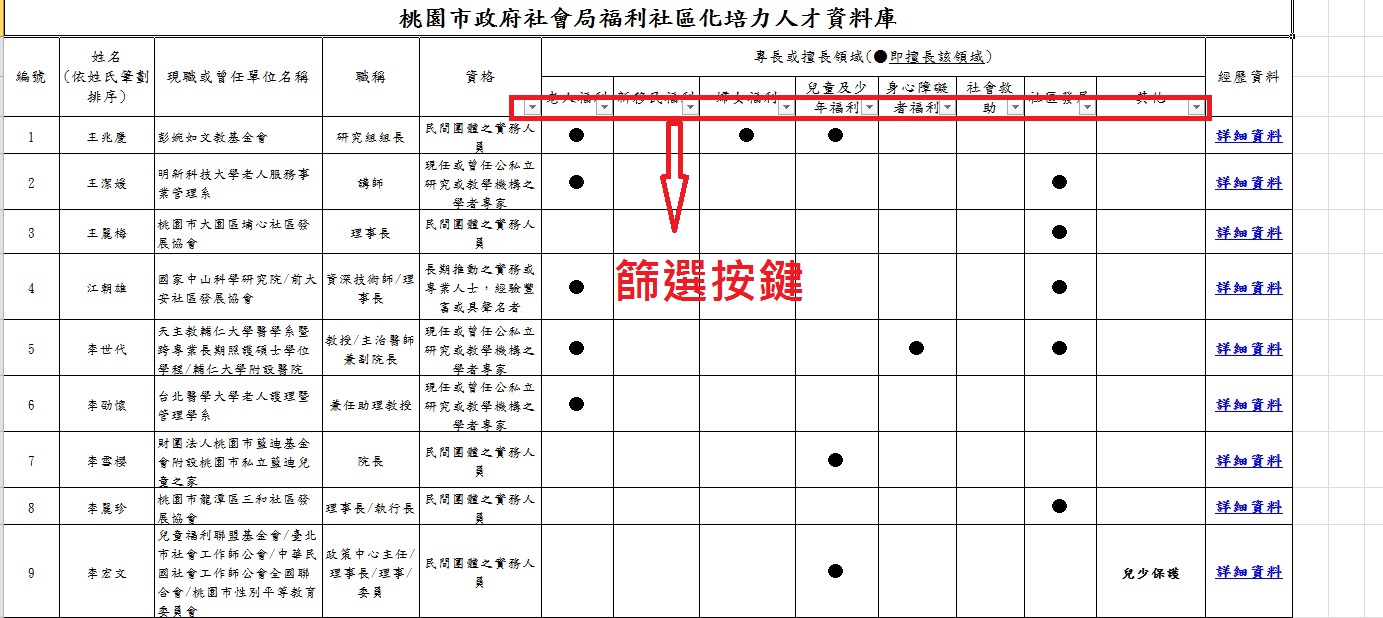 二、選擇所需條件。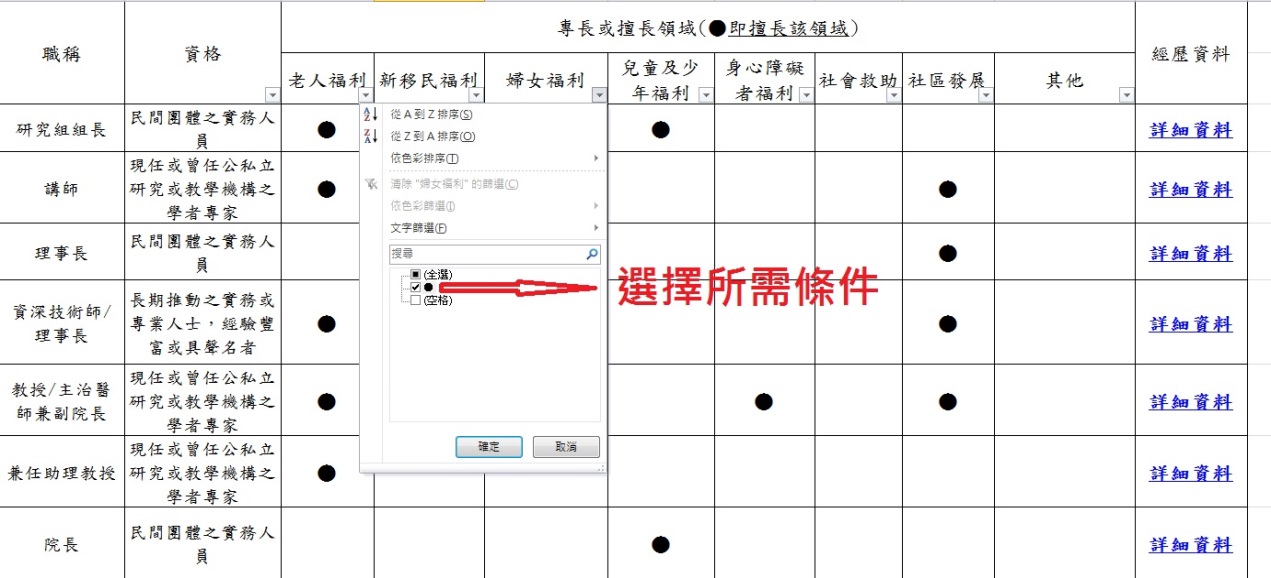 三、篩選資料呈現。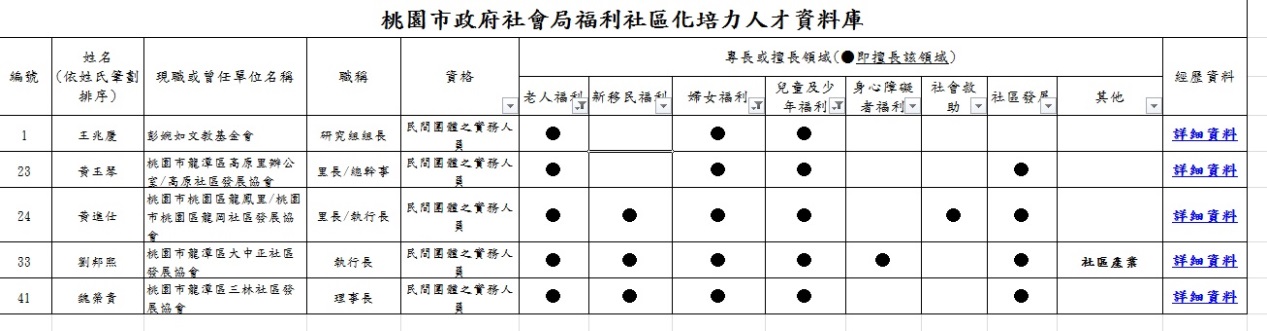 四、找到所需人員並點選詳細資料。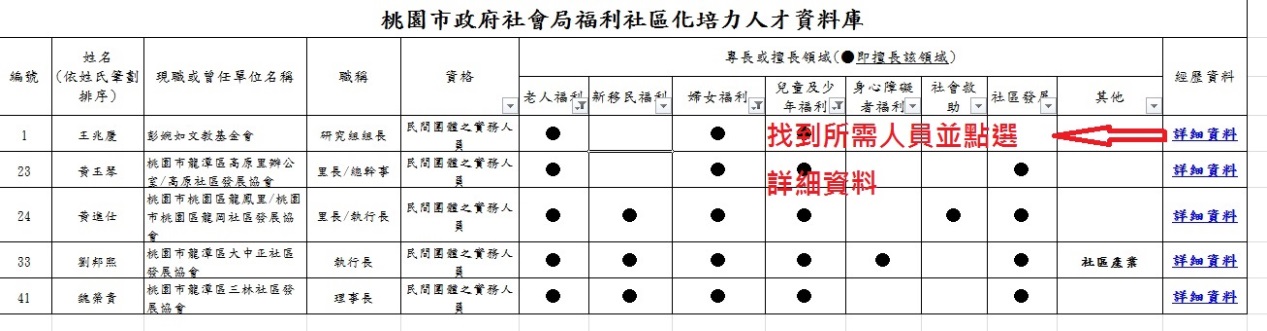 五、資料參閱。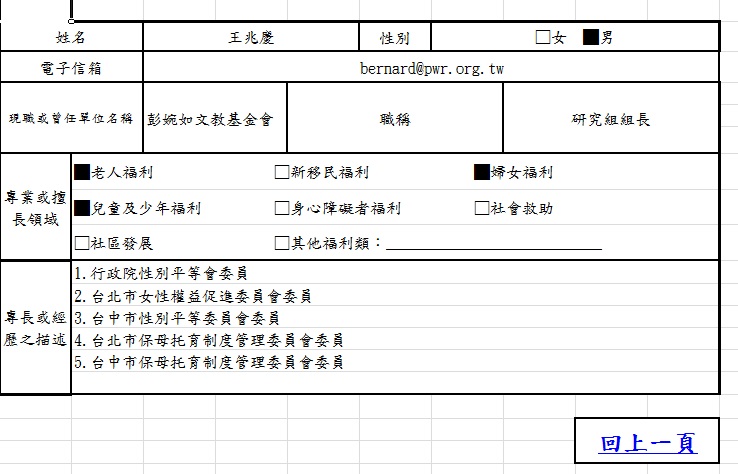 六、點選上一頁，回查詢頁面。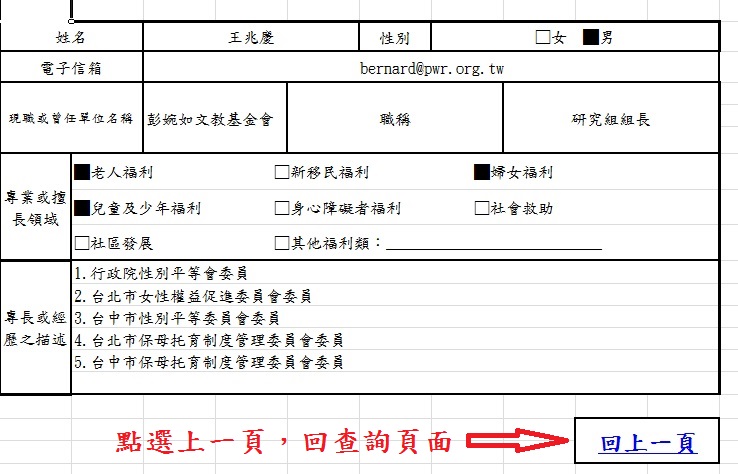 